Акционерное общество «Чукотэнерго»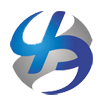 ПРОЕКТ АКТУАЛИЗАЦИИ СХЕМЫ ТЕПЛОСНАБЖЕНИЯ ГОРОДСКОГО ОКРУГА АНАДЫРЬ НА ПЕРИОД С 2017 ПО 2030 ГОДЫАктуализация на 2019 год.Анадырь         2017-2018СодержаниеРаздел 1. Пункт 1.2. Актуализация объемов потребления тепловой энергии (мощности), теплоносителя и приросты потребления тепловой энергии (мощности), теплоносителя с разделением по видам теплопотребления в  каждом расчетном периоде с уточнением в отношении:А) распределения тепловой нагрузки между источниками тепловой энергии в период, на который распределяются нагрузки;Б) баланс топливно-энергетических ресурсов для обеспечения теплоснабжения, в том числе расходов аварийных запасов топлива;А.  РАСПРЕДЕЛЕНИЕ ТЕПЛОВОЙ НАГРУЗКИ МЕЖДУ ИСТОЧНИКАМИ ТЕПЛОВОЙ ЭНЕРГИИ В ПЕРИОД, НА КОТОРЫЙ РАСПРЕДЕЛЯЮТСЯ НАГРУЗКИВ соответствии со статьей 18 Федерального закона от 27 июля 2010г. «190-ФЗ «О теплоснабжении» распределение тепловой нагрузки потребителей тепловой энергии в системе теплоснабжения между источниками, поставляющими тепловую энергию в  данной системе теплоснабжения, осуществляется органом, уполномоченным в соответствии с настоящим федеральным законом на утверждение схемы теплоснабжения, путем внесения ежегодно изменений в схему теплоснабжения.Для установления тарифов на услуги теплоснабжения на 2019-2024 гг., тепловая нагрузка потребителей тепловой энергии распределяется между источниками теплоснабжения следующим образом:*Для действующих промышленных предприятий сохраняется уровень нагрузок (информация приведена в таблице 1-3.1), (информация по перспективным нагрузкам указана в таблице 1-3.2).Таблица 1-3.1  Прогнозный баланс производства тепловой энергии на электростанциях Анадырского энергоузла и теплопотребления по группам действующих потребителей, Тыс. Гкал в год.Б. БАЛАНС ТОПЛИВНО-ЭНЕРГЕТИЧЕСКИХ РЕСУРСОВ ДЛЯ ОБЕСПЕЧЕНИЯ ТЕПЛОСНАБЖЕНИЯ, В ТОМ ЧИСЛЕ РАСХОДОВ АВАРИЙНЫХ ЗАПАСОВ ТОПЛИВА       «Прогнозные годовые объемы прироста теплопотребления» распределяются для действующих промышленных предприятий с сохранением уровня нагрузок и выделением перспективных Котельных*.        Это позволит оценивать балансы производства с привязкой к субъекту и объекту по производству тепловой энергии. По действующим промышленным предприятиям прогнозные годовые объемы теплопотребления по городскому округу Анадырь принимаются исходя из величины площади застройки, в разрезе по источникам генерации, с распределением нагрузки между Анадырской ТЭЦ и Анадырской ГМТЭЦ с учетом характеристик оборудования и условий экономичности работы, по фактическому среднему теплопотреблению  за последние два года. По перспективным нагрузкам, связанным с  вводом жилого фонда на период с 2015-2023 год, принимать прирост с соответствующим увеличением теплопотребления с определением источника теплоснабжения - Котельная*.За последние 3 года происходит  снижение полезного отпуска тепловой энергии по городскому округу Анадырь. Среднегодовое потребление тепловой энергии за период 2016-2017 гг. составляет 190,038 тыс. Гкал в год.  Таблица 1                                                                                          тыс. Гкал в годВ соответствии со статьей 3. Общие принципы организации отношений и основы государственной политики в сфере теплоснабжения Федерального закона от 27 июля 2010 г. N 190-ФЗ "О теплоснабжении" необходимо:Обеспечить приоритетное использование комбинированной выработки электрической и тепловой энергии для организации теплоснабжения;Соблюдать баланс экономических интересов теплоснабжающих организаций и интересов потребителей.Формирование  годовой потребности основного и вспомогательного топлива определяется  с учетом распределения нагрузок между электрическими станциями (АТЭЦ, ГМТЭЦ).На АТЭЦ в качестве основного топлива используется уголь, в качестве вспомогательного дизельное топливо. На ГМТЭЦ в качестве основного топлива используется газ,   а в качестве вспомогательного дизельное топливо.          Норматив запасов топлива на котельных рассчитывается как запас основного и резервного видов топлива (ОНЗТ) и определяется по сумме объемов неснижаемого нормативного запаса топлива (ННЗТ) и нормативного эксплуатационного запаса топлива (НЭЗТ).         Ежегодно нормативный запас топлива с учетом аварийных (вспомогательных/резервных)  утверждается Министерством энергетики РФ с учетом логистических возможностей и ограниченным сроком перевозки угля через Анадырский лиман.После реализации инвестиционного проекта по переводу на газовое топливо оборудования Анадырской ТЭЦ нормативы запасов твердого топлива  будут скорректированы с учетом распределения нагрузки по источникам генерации.Таблица 1-3. Прогнозные годовые объемы прироста теплопотребления, тыс. Гкал в годТаблица 1-3. Прогнозные годовые объемы прироста теплопотребления, тыс. Гкал в годТаблица 1-3. Прогнозные годовые объемы прироста теплопотребления, тыс. Гкал в годТаблица 1-3. Прогнозные годовые объемы прироста теплопотребления, тыс. Гкал в годТаблица 1-3. Прогнозные годовые объемы прироста теплопотребления, тыс. Гкал в годТаблица 1-3. Прогнозные годовые объемы прироста теплопотребления, тыс. Гкал в годТаблица 1-3. Прогнозные годовые объемы прироста теплопотребления, тыс. Гкал в годТаблица 1-3. Прогнозные годовые объемы прироста теплопотребления, тыс. Гкал в годТаблица 1-3. Прогнозные годовые объемы прироста теплопотребления, тыс. Гкал в годТаблица 1-3. Прогнозные годовые объемы прироста теплопотребления, тыс. Гкал в годТаблица 1-3. Прогнозные годовые объемы прироста теплопотребления, тыс. Гкал в годТаблица 1-3. Прогнозные годовые объемы прироста теплопотребления, тыс. Гкал в годТаблица 1-3. Прогнозные годовые объемы прироста теплопотребления, тыс. Гкал в годТаблица 1-3. Прогнозные годовые объемы прироста теплопотребления, тыс. Гкал в годТаблица 1-3. Прогнозные годовые объемы прироста теплопотребления, тыс. Гкал в годТаблица 1-3. Прогнозные годовые объемы прироста теплопотребления, тыс. Гкал в годИсточники генерации тепловой энергии2016 факт2017 ожид.2018 прогноз2019 план2020 план2021 план2022 план2023 план2024 план2025 план2026 план2027 план2028 план2029 план2030 планОтпуск в сеть236,5234219,968223,483227,292230,221233,15236,079239,009241,938244,867247,797250,726253,655256,584259,514Потребители тепловой энергии236,5234219,968223,483227,292230,221233,15236,079239,009241,938244,867247,797250,726253,655256,584259,514Население95,0993,56380,88277,40377,40377,40377,40377,40377,40377,40377,40377,40377,40377,40377,403Бюджетофинансируемые организации51,244750,94849,52947,39847,39847,39847,39847,39847,39847,39847,39847,39847,39847,39847,398Прочие потребители90,18975,45793,072102,491105,42108,349111,278114,208117,137120,066122,996125,925128,854131,783134,713Потери1,53321,01720,43119,55219,55219,55219,55219,55219,55219,55219,55219,55219,55219,55219,552Взам. инв. №Подп. и датаИнв. № подл.Источники генерации тепловой энергии2016 факт2017 ожид.2018 прогноз2019 план2020 план2021 план2022 план2023 план2024 план2025 план2026 план2027 план2028 план2029 план2030 планАнадырская ТЭЦ109,90293,632102,262101,932101,932101,932101,932101,932101,932101,932101,932101,932101,932101,932101,932Анадырская ГМТЭЦ83,03793,505100,88388,10688,10688,10688,10688,10688,10688,10688,10688,10688,10688,10688,106АО «Чукотэнерго»192,939187,137203,145190,038190,038190,038190,038190,038190,038190,038190,038190,038190,038190,038190,038Потери1,53321,01720,43119,55219,55219,55219,55219,55219,55219,55219,55219,55219,55219,55219,552Потребители тепловой энергии191,406166,12182,714170,486170,486170,486170,486170,486170,486170,486170,486170,486170,486170,486170,486Население95,09093,56380,88277,40377,40377,40377,40377,40377,40377,40377,40377,40377,40377,40377,403Бюджетофинансируемые организации51,24550,94849,52947,39847,39847,39847,39847,39847,39847,39847,39847,39847,39847,39847,398Прочие потребители45,07221,60952,30345,68545,68545,68545,68545,68545,68545,68545,68545,68545,68545,68545,685Потери1,53321,01720,43119,55219,55219,55219,55219,55219,55219,55219,55219,55219,55219,55219,552Схема теплоснабжения муниципального образования ГО АнадырьЛистИзм.Кол.учЛист№ док.Подп.ДатаСхема теплоснабжения муниципального образования ГО АнадырьТаблица 1-3.2 Прогнозный баланс производства тепловой энергии по перспективным нагрузкам (данная информация взята из таблицы 2.1 схемы теплоснабжения муниципального образования городской округ Анадырь на период с 2017 до 2030 год).Таблица 1-3.2 Прогнозный баланс производства тепловой энергии по перспективным нагрузкам (данная информация взята из таблицы 2.1 схемы теплоснабжения муниципального образования городской округ Анадырь на период с 2017 до 2030 год).Таблица 1-3.2 Прогнозный баланс производства тепловой энергии по перспективным нагрузкам (данная информация взята из таблицы 2.1 схемы теплоснабжения муниципального образования городской округ Анадырь на период с 2017 до 2030 год).Таблица 1-3.2 Прогнозный баланс производства тепловой энергии по перспективным нагрузкам (данная информация взята из таблицы 2.1 схемы теплоснабжения муниципального образования городской округ Анадырь на период с 2017 до 2030 год).Таблица 1-3.2 Прогнозный баланс производства тепловой энергии по перспективным нагрузкам (данная информация взята из таблицы 2.1 схемы теплоснабжения муниципального образования городской округ Анадырь на период с 2017 до 2030 год).Таблица 1-3.2 Прогнозный баланс производства тепловой энергии по перспективным нагрузкам (данная информация взята из таблицы 2.1 схемы теплоснабжения муниципального образования городской округ Анадырь на период с 2017 до 2030 год).Таблица 1-3.2 Прогнозный баланс производства тепловой энергии по перспективным нагрузкам (данная информация взята из таблицы 2.1 схемы теплоснабжения муниципального образования городской округ Анадырь на период с 2017 до 2030 год).Таблица 1-3.2 Прогнозный баланс производства тепловой энергии по перспективным нагрузкам (данная информация взята из таблицы 2.1 схемы теплоснабжения муниципального образования городской округ Анадырь на период с 2017 до 2030 год).Таблица 1-3.2 Прогнозный баланс производства тепловой энергии по перспективным нагрузкам (данная информация взята из таблицы 2.1 схемы теплоснабжения муниципального образования городской округ Анадырь на период с 2017 до 2030 год).Таблица 1-3.2 Прогнозный баланс производства тепловой энергии по перспективным нагрузкам (данная информация взята из таблицы 2.1 схемы теплоснабжения муниципального образования городской округ Анадырь на период с 2017 до 2030 год).Таблица 1-3.2 Прогнозный баланс производства тепловой энергии по перспективным нагрузкам (данная информация взята из таблицы 2.1 схемы теплоснабжения муниципального образования городской округ Анадырь на период с 2017 до 2030 год).Таблица 1-3.2 Прогнозный баланс производства тепловой энергии по перспективным нагрузкам (данная информация взята из таблицы 2.1 схемы теплоснабжения муниципального образования городской округ Анадырь на период с 2017 до 2030 год).Таблица 1-3.2 Прогнозный баланс производства тепловой энергии по перспективным нагрузкам (данная информация взята из таблицы 2.1 схемы теплоснабжения муниципального образования городской округ Анадырь на период с 2017 до 2030 год).Таблица 1-3.2 Прогнозный баланс производства тепловой энергии по перспективным нагрузкам (данная информация взята из таблицы 2.1 схемы теплоснабжения муниципального образования городской округ Анадырь на период с 2017 до 2030 год).Таблица 1-3.2 Прогнозный баланс производства тепловой энергии по перспективным нагрузкам (данная информация взята из таблицы 2.1 схемы теплоснабжения муниципального образования городской округ Анадырь на период с 2017 до 2030 год).Таблица 1-3.2 Прогнозный баланс производства тепловой энергии по перспективным нагрузкам (данная информация взята из таблицы 2.1 схемы теплоснабжения муниципального образования городской округ Анадырь на период с 2017 до 2030 год).Таблица 1-3.2 Прогнозный баланс производства тепловой энергии по перспективным нагрузкам (данная информация взята из таблицы 2.1 схемы теплоснабжения муниципального образования городской округ Анадырь на период с 2017 до 2030 год).Таблица 1-3.2 Прогнозный баланс производства тепловой энергии по перспективным нагрузкам (данная информация взята из таблицы 2.1 схемы теплоснабжения муниципального образования городской округ Анадырь на период с 2017 до 2030 год).Таблица 1-3.2 Прогнозный баланс производства тепловой энергии по перспективным нагрузкам (данная информация взята из таблицы 2.1 схемы теплоснабжения муниципального образования городской округ Анадырь на период с 2017 до 2030 год).Таблица 1-3.2 Прогнозный баланс производства тепловой энергии по перспективным нагрузкам (данная информация взята из таблицы 2.1 схемы теплоснабжения муниципального образования городской округ Анадырь на период с 2017 до 2030 год).Таблица 1-3.2 Прогнозный баланс производства тепловой энергии по перспективным нагрузкам (данная информация взята из таблицы 2.1 схемы теплоснабжения муниципального образования городской округ Анадырь на период с 2017 до 2030 год).Таблица 1-3.2 Прогнозный баланс производства тепловой энергии по перспективным нагрузкам (данная информация взята из таблицы 2.1 схемы теплоснабжения муниципального образования городской округ Анадырь на период с 2017 до 2030 год).Таблица 1-3.2 Прогнозный баланс производства тепловой энергии по перспективным нагрузкам (данная информация взята из таблицы 2.1 схемы теплоснабжения муниципального образования городской округ Анадырь на период с 2017 до 2030 год).Таблица 1-3.2 Прогнозный баланс производства тепловой энергии по перспективным нагрузкам (данная информация взята из таблицы 2.1 схемы теплоснабжения муниципального образования городской округ Анадырь на период с 2017 до 2030 год).Таблица 1-3.2 Прогнозный баланс производства тепловой энергии по перспективным нагрузкам (данная информация взята из таблицы 2.1 схемы теплоснабжения муниципального образования городской округ Анадырь на период с 2017 до 2030 год).Источники генерации тепловой энергии2016 факт2016 факт2017 ожид.2017 ожид.2018 прогноз2018 прогноз2019 план2019 план2020 план2020 план2021 план2021 план2022 план2022 план2023 план2023 план2024 план2024 план2025 план2026 план2027 план2028 план2029 план2030 план2030 планКотельная*( Перспективные нагрузки)45,11745,11753,84853,84840,76940,76956,80656,80659,73559,73562,66462,66465,59365,59368,52368,52371,45271,45274,38177,31180,2483,16986,09889,02889,028ПотериПотребители тепловой энергии45,11745,11753,84853,84840,76940,76956,80656,80659,73559,73562,66462,66465,59365,59368,52368,52371,45271,45274,38177,31180,2483,16986,09889,02889,028Взам. инв. №Подп. и датаИнв. № подл.Схема теплоснабжения муниципального образования ГО АнадырьЛистИзм.Кол.учЛист№ док.Подп.ДатаСхема теплоснабжения муниципального образования ГО Анадырь2014гфакт2015гфакт2016 гфакт2017 г ожид.факт2018 гПрогноз в  соответствии с балансом, утвержденным ФАС2019 г. среднее за период 2016-2017гг.199,760216,738192,939187,137203,145190,038